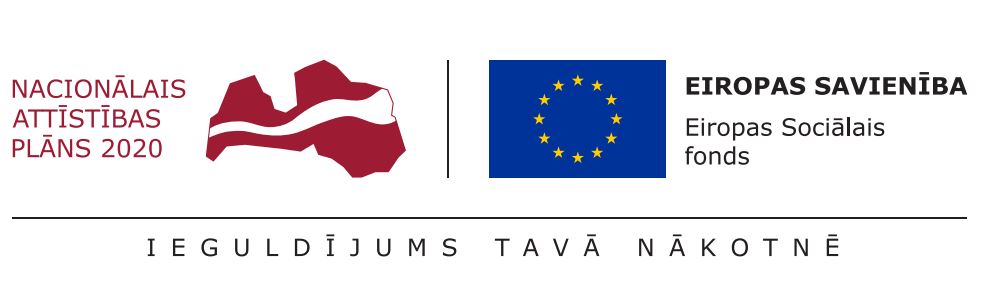 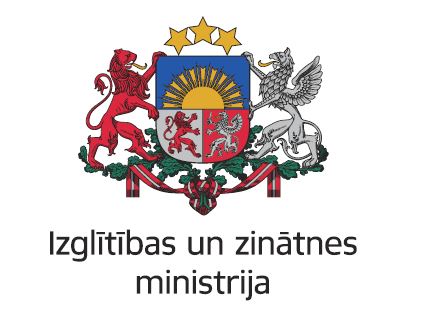 “Augstākajā izglītībā studējošo kompetenču novērtējums un to attīstības dinamika studiju periodā” ESF projekta Nr. 8.3.6.2. “Izglītības kvalitātes monitoringa sistēmas izveide un īstenošana” ietvaros. 2. kārta.8.3.6.2/17/I/001 (Nr. ESS2022/442)SEMINĀRS SOCIĀLAJIEM PARTNERIEM PAR PĒTĪJUMA REZULTĀTIEM UN TO IZMANTOŠANAS IESPĒJĀMTiešsaistes seminārs 10.02.2023, (14:00 – 16:00)Zoom:  https://zoom.us/j/9780055288414:00 – 14:05 Zanda RubeneIevadvārdi14:05 – 14:15 Prof. Zanda Rubene (LU)Izglītības sistēmas ieguvumi no pētījuma “Augstākajā izglītībā studējošo kompetenču novērtējums un to attīstības dinamika studiju periodā” 14:15– 14:30Prof. Ģirts Dimdiņš (LU)Studējošo caurviju kompetenču novērtēšanas instrumenta raksturojums14:30 – 14:45Asoc. prof. Nora Jansone–Ratinika, Matīss Sīlis (RSU)Caurviju kompetenču veidošanās vizualizācijas14:45 – 15:00Prof. Andra Blumberga (RTU)Caurviju kompetenču veidošanās sistēmdinamiskais modelis15:00 – 15:15Asoc. prof. Sanita Baranova (LU)Caurviju kompetenču novērtēšanas metodoloģijas izmantošana augstākajā izglītībā un mūžizglītībā15:15 – 15:30Prof. Alla Anohina –Naumeca (RTU)Nākotnes digitālās kompetences prognozēšana15:30 - 16:00DiskusijaDiskusija